Разработчик: 	АнтроповаКурс: 			МДК 03.01. Теоретические и методические основы деятельностиклассного руководителяТема: 			Нормативно-правовое обеспечение деятельности классного руководителяРодители вашей приятельницы находятся в длительной командировке. Перед отъездом они подготовили все документы, позволяющие приятельнице забирать ее младшую сестру из садика (она посещает ДОУ №25 «Ласточка») и, главное - подать заявление в школу, действуя от их лица. Семья планирует, что младшая девочка пойдет в 1 класс в 
Лицей №6, который находится во дворе того дома, где они проживают.Приятельница призналась, что она сильно нервничает перед подачей заявления и попросила вас подготовить документ от ее имени.Изучите источники. Напишите заявление с просьбой зачислить сестренку вашей приятельницы в 1 класс на имя директора лицея № 6.Директору _____________________(наименование МОУ)_____________________________(ФИО директора МОУ)ЗАЯВЛЕНИЕПрошу зачислить в ______ класс муниципального общеобразовательного учреждения _____________________________________________________________________________(наименование МОУ)моего ребенка ________________________________________________________________(ФИО ребенка)Дата рождения ребенка: «______» ___________________ 20____ г.Место рождения ребенка: _______________________________________________________Свидетельство о рождении ребенка: серия ___________ № ___________________________выдано _______________________________________________________________________«______» _________________________ 20____г.Ребенок посещал дошкольное ОУ ________________________________________________Адрес регистрации ребенка: _____________________________________________________Адрес проживания ребенка: _____________________________________________________Родитель (законный представитель):ФИО ________________________________________________________________________Контактный телефон ___________________________________________________________E-mail: _______________________________________________________________________В отдельных случаях предоставляется информация о лице, действующем от имени законного представителя ребенка на основании доверенности:ФИО ________________________________________________________________________Контактный телефон ___________________________________________________________E-mail: _______________________________________________________________________Дата подачи заявления: «_____» __________________ 20_______ г._____________________________________		______________________________(ФИО  заявителя)							 (подпись заявителя)Заполняется должностным лицом МОУ:Заявление зарегистрировано в электронном журнале регистрации подачи заявлений для зачисления ребенка в 1 класс МОУ.Регистрационный номер заявления ___________ дата ______________ время ________Источник 1Источник 2Доверенность № 222на право представлять интересы Ивановой Лидии Степановны (паспорт: 6323 № 333667, 12.02.1979 г.р.), телефон: +7-723-356-78-33, E-mail 123@mail.ruгражданке Ивановой Наталье Леонидовне (паспорт: 63555 777, 25.01.1999 г.р.)телефон: +7-729-358-78-35, E-mail natalia@mail.ruИсточник 3Место регистрации и проживания Ивановой Светланы ЛеонидовныСамарская область, г. Тольятти, ул. Мурысева, д. 58, кв.15Для справки: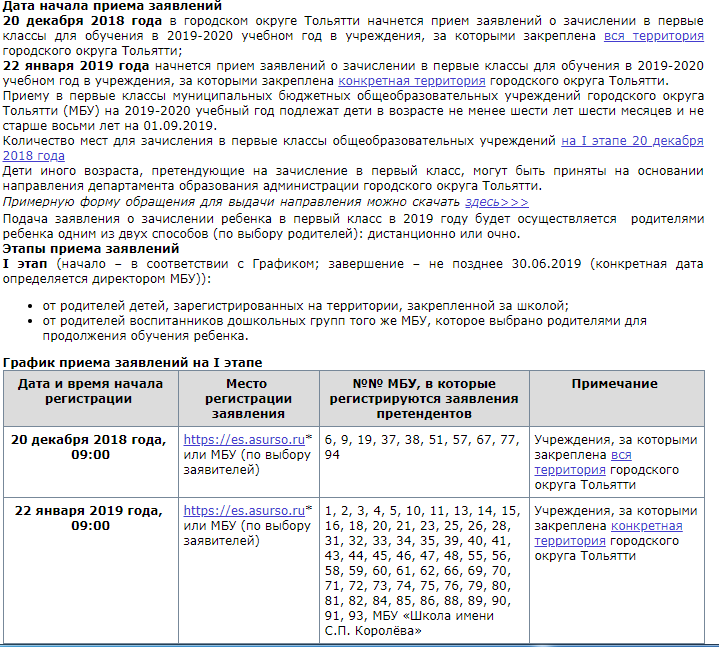 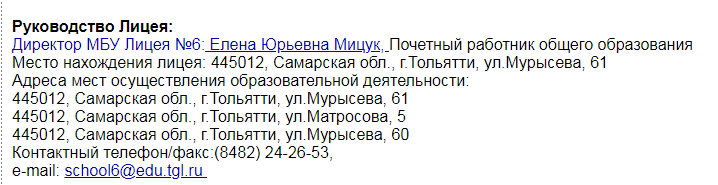 Инструмент проверкиДиректору МБУ Лицея № 6(наименование МОУ)Мицук Елене Юрьевне(Ф.И.О. директора МОУ)ЗАЯВЛЕНИЕПрошу зачислить в 1 класс муниципального общеобразовательного учреждения МБУ Лицей № 6 ( наименование МОУ)моего ребенка Иванову Светлану Леонидовну (ФИО ребенка)Дата рождения ребенка: «20» июля 2012 г.Место рождения ребенка: г. Тольятти Самарской областиСвидетельство о рождении ребенка: серия I-EP № 533374 выдано Отдел ЗАГС администрации Комсомольского района г. Тольятти Самарской области «02» августа 2012 г.Ребенок посещал дошкольное ОУ: ДОУ №25 ЛасточкаАдрес регистрации ребенка: Самарская область, г. Тольятти, ул. Мурысева 58-15Адрес проживания ребенка: Самарская область, г. Тольятти, ул. Мурысева 58-15Родитель (законный представитель):ФИО Иванова Лидия СтепановнаКонтактный телефон: +7-723-356-78-33E-mail: 123@mail.ru В отдельных случаях предоставляется информация о лице, действующем от имени законного представителя ребенка на основании доверенности:ФИО Иванова Наталья ЛеонидовнаКонтактный телефон: +7-729-358-78-35 E-mail: natalia@mail.ruДата подачи заявления: «22» февраля 2019 г.Иванова Н.Л. 				__________________________(ФИО заявителя)					(подпись заявителя)Заполняется должностным лицом МОУ:Заявление зарегистрировано в электронном журнале регистрации подачи заявлений для зачисления ребенка в 1 класс МОУ.Регистрационный номер заявления ___________ дата ______________ время ________Инструмент проверкиСВИДЕТЕЛЬСТВО О РОЖДЕНИИИвановаСветлана ЛеонидовнаРодился(ся): 20.07.2012Двадцатого июля две тысячи двенадцатого годаМесто рождения: г. ТольяттиСамарской областиРоссияО чем 2012 года августа месяца 2 числаСоставлена запись акта о рождении № 758Отец: Иванов Леонид ИльичГражданин РоссиирусскийМать: Иванова Лидия СтепановнаГражданка РоссиирусскаяМесто государственной регистрации: Отдел ЗАГС администрации Комсомольского района г. Тольятти Самарской областиДата выдачи: 02.08.2012ПечатьРуководитель органа ЗАГС ПетроваI-EP № 533374За каждый правильно и полностью заполненный пропуск до реквизитов подписи1 баллМаксимально19 балловВ реквизитах оформления подписи Ф.И.О заявителя указана верно1 баллПодпись отсутствует1 баллРегистрационный номер заявления не заполнен1 баллДата и время регистрации заявления не заполнены1 баллМаксимальный балл23 балла